NOMINATION FORMREFERENCE YEAR: APRIL 1, 2016 TO MARCH 31, 2017A complete nomination consists of the following: Nomination formA letter of no more than 2 pages describing the employee’s contribution outlining a minimum 4 criteria (see outstanding contribution description criteria)Submit all materials, in confidence, in one envelope to:		Principal’s Awards             Human Resources								688 Sherbrooke Street West, Suite 1520PDF submissions can also be submitted to staffing.hr@mcgill.ca Deadline to submit: August 15, 2017DESCRIPTION OF OUTSTANDING CONTRUBTIONCRITERIAPlease select a minimum of 4 criteria describing the employee’s or team’s contribution when preparing the nomination letter.Customer Service / Service Excellence (An employee’s performance has a positive impact which is admired and valued by others, eliciting consistent and favorable reactions from customers / clients.)Quality of Work (An employee’s consistent performance and commitment that makes significant contributions towards the effectiveness of the unit or University.)Initiative / Innovation (An employee who uses new and original methods of contributions that are outstanding and/or of great distinction.)Teamwork (An employee’s understanding and use of the best skills of each team member in a harmonious environment that promotes mutual respect and collaboration.)Service to the Community (An employee who engages with the community-at-large and who goes above and beyond the requirements of the job by demonstrating and anticipating community spirit in the best interests of the University.)Sustainability (An employee who works collaboratively and demonstrates leadership with regards to campus sustainability.)**All nominations and documentation will be kept confidential until the Advisory Committee has selected the winners.How did you hear about the Principal’s Awards? (select more than one if applicable)☐ HR Advisor    ☐ Supervisor   ☐ Colleague   ☐ Email   ☐ Campus Advertisement ☐ www.mcgill.ca/hr/awards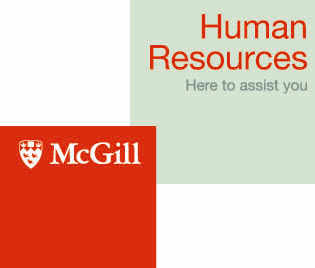 